HAROON AHAMMED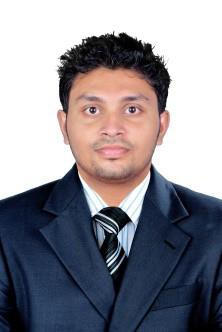 Phone : +0582506805- DAMMAMEmail  : haroon4029@gmail.comCareer Objective:A go-getter business oriented individual with a vision of success and swell. Being zeal for taking challenges jobs with excellent creativity, competitiveness, conceptual sound and proactive to reach my organization   and career tiptopSkill Summary:Administrative & Office Services Professional well-respected for ability to take initiative, multi-task and manage projects. Excellent organizational, communication and customer service skills.Attentive to detail, able to quickly and effectively prioritize to meet deadlines, and an independent thinker.PC Proficient with Microsoft Office Suite (Word, Access, Excel, PowerPoint), QuickBooks and                                         other specialized software products. Strong accounting and mathematical computation skills.Professional Experience :Company  : REDLAND INDUSTRIAL SERVICE (ARABIA) LTDRole	: Operation Support & AdministrationDuration   : 2017 to till dateCompany  : Apparel  Group   (Athelets,co)Role	: Assistant Store ManagerDuration   : 2016 to 2017Job responsibilities Staff hiring & Employee mobilizationContract Coordination Site Coordination with Supervisors	Employee coordinationProject coordinationEmployee ID preparationPlant IDs and Stickers processing (Aramco, Sadara, Sabic, Maaden, Saudi Chevron etc...)Administrative support (Iqama, Insurance, Passport etc...)Documents follow up and file managementsCertifications:Bachelor of Arts (BA Economics)(Calicut UniversityECIT Hardware and NetworkingDiploma in hardware and networkingMicrosoft Office Specialist:Microsoft Word 2007Microsoft PowerPoint 2007Microsoft Excel 2007Microsoft Outlook Express 2007TRAINING UNDERTAKENMCDST (Microsoft Certified Desktop Support Technician)MCSA (Microsoft Certified System administrator)A+ and N+Educational Profile:Bachelor of Arts (BA Economics)(Calicut University )Higher Secondary Education ( HSE Board )S.S.L.C (Kerala State Board )Personal Information:Name	:Haroon AhammedDate of birth	:25/03/1993Nationality	:IndianSex	:MaleIqama No	:2439822830Marital Status	:MarriedLanguages known	:English, Arabic, Hindi, Malayalam (Mother Tongue)Visa Type	:TransferableDriving license	:Valid KSA & Indian Driving LicenseDeclaration:I hereby declare that the information furnished above is true to the best of my knowledge and belief.Place : Dammam (Jubail)	Haroon Ahammed